١٦٣- ای رستم يزدانحضرت عبدالبهاءاصلی فارسی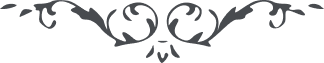 ١٦٣- ای رستم يزدان ای رستم يزدان، الحمد للّه در ميدان جانفشانی تفوّق بتهمتن زابلستان نمودی و بر لشکر نفس و هوی چنان پرخاش نمودی که متفرّق و پريشان کردی. شجاعت غلبه بر نفس و هوی است نه بر مردمان دشت و صحرا. حمد کن خدا را که منصوری و مظفّر و غالبی و مکرّم. 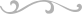 